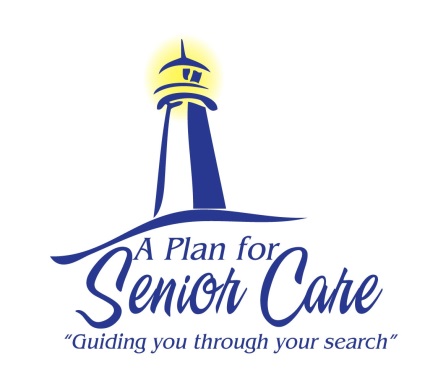    A Plan For Senior Care’s Guide To                   Heart HealthAccording to Centers for Disease Control and Prevention, every year about 720,000 Americans have a heart attack. Of these, 515,000 are a first heart attack and 205,000 happen to people who have already had a heart attack. Use our guide to help your senior loved one keep a healthy heart.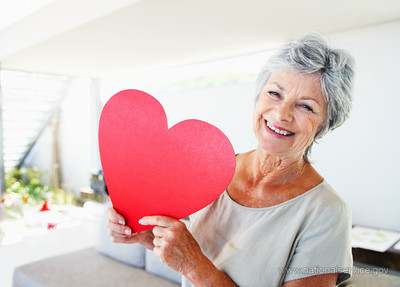 Tips for Maintaining Heart Health:Exercise for 30 minutes at least 3-4 times a weekQuit smoking and reduce the amount of alcohol you drinkWatch your weight Lower high blood pressure and high cholesterol levelsKeep diabetes under controlMinimize stress in your senior loved ones life by finding healthy outlets to relieve stress.Eat a heart-healthy diet with a lot of fresh fruits and vegetables. Limit saturated fats, salt, and foods containing cholesterol, like fatty meats.Get regular check-ups to monitor health conditions that affect the heart, including high blood pressure, high cholesterol, and diabetes, and make sure they are under control with medication.   Signs of Heart Disease:Unable to catch your breathFeeling faint, light-headed or weakNausea or vomitingFeeling very full or having indigestionUnusual pains in the back, shoulders, or neckSweatingPain/ Pressure in the chestIrregular heartbeatWeakness or a sensation of light-headedness     Visit http://www.cdc.gov/heartdisease/ for more information on heart diseaseIf your loved one is struggling at home to care for her/himself and you would like to explore senior care and housing options, please give us a call today. We will be happy to create a personalized care plan for your loved one.    www.APlanForSeniorCare.com        Call Us Today (866) 657-0026       info@aplanforseniorcare.com